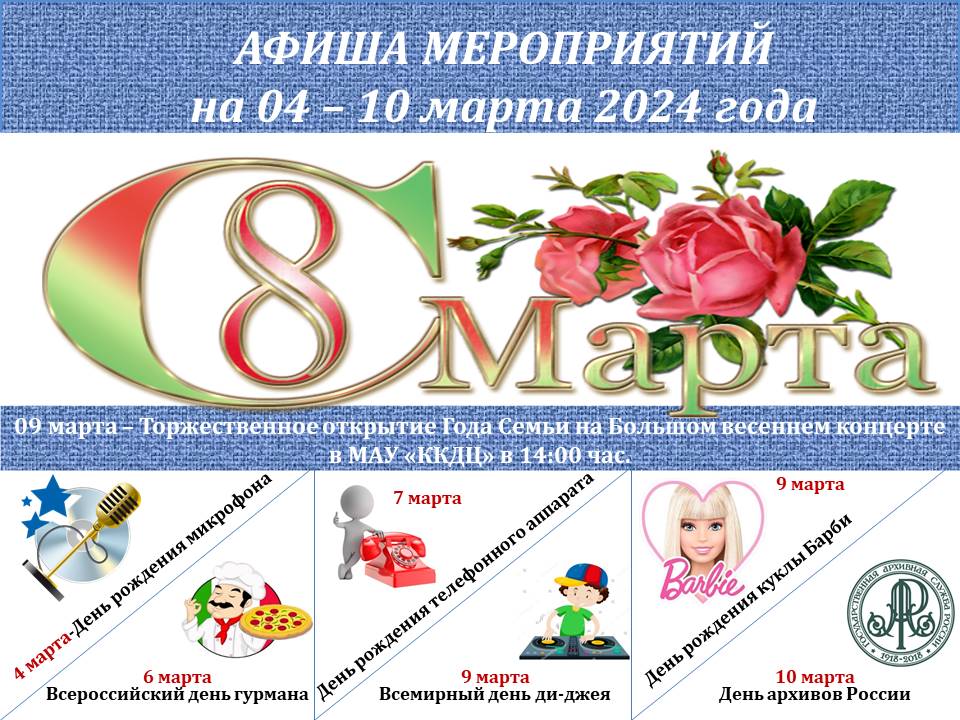 Девочки, девушки, женщины, милые!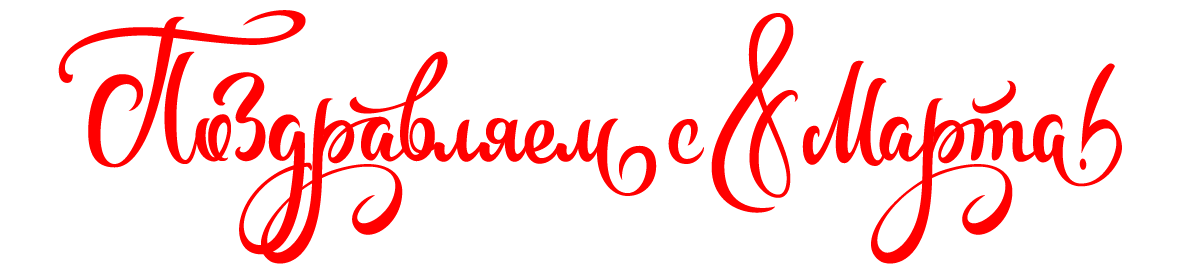 В этот весенний и праздничный деньВам мы желаем быть всеми любимыми,Яркими, нежными, точно сирень!Пусть от красы вашей кружатся головы,А от улыбок пусть тают сердца.Все неприятности — в сторону, в сторону,Счастья и радости вам без конца!Вы восхитительны, вы обаятельны,Вы — вдохновители наших побед.Сказочной жизни вам и, обязательно,Долгих, прекрасных и солнечных лет!С наилучшими пожеланиями, мальчики, юноши, мужчины!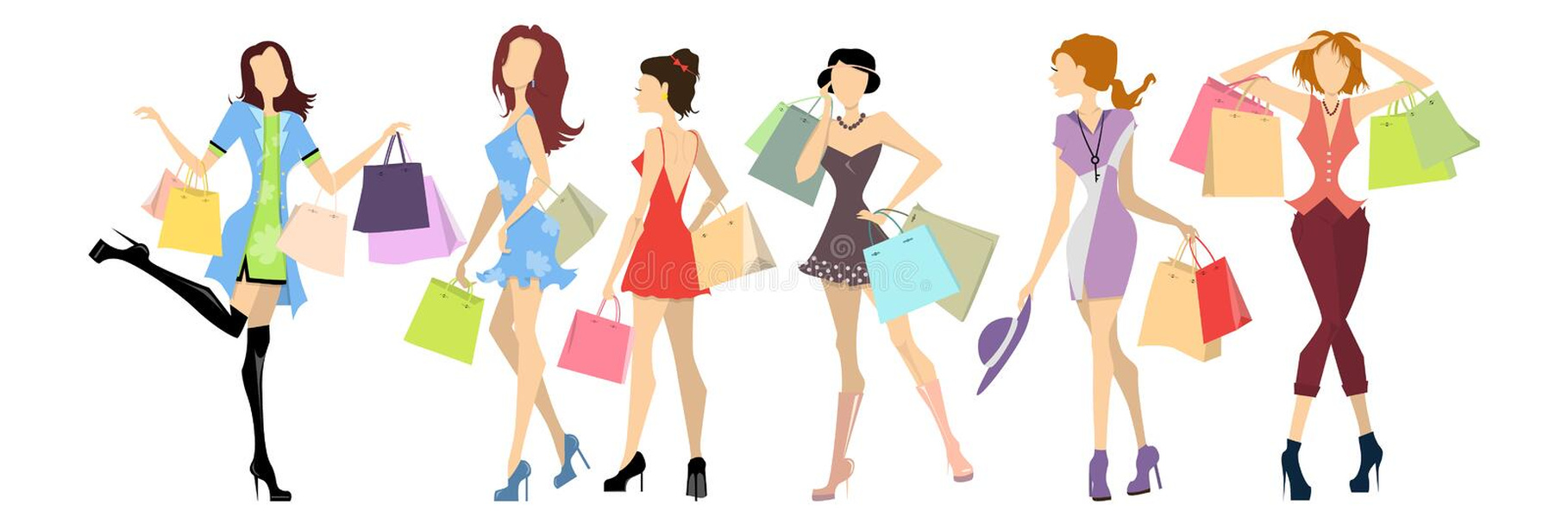 ДАТА, ВРЕМЯ, МЕСТОДАТА, ВРЕМЯ, МЕСТОНАИМЕНОВАНИЕ МЕРОПРИЯТИЯДК ГОЗНАКА (ул. К. Либкнехта, 10):ДК ГОЗНАКА (ул. К. Либкнехта, 10):ДК ГОЗНАКА (ул. К. Либкнехта, 10):05.03.202417:30-18:00Вестибюль05.03.202417:30-18:00ВестибюльФотовыставка  «Девчата», посвященный 8 марта (фотокружк «Миг мира»)05.03.202418:00-19:30Зрительный зал05.03.202418:00-19:30Зрительный залПраздничная концертная программа, посвященная Международному женскому дню 8 Марта «За пять минут до Весны»06.03.202418:30-20:00Социальный кинозал06.03.202418:30-20:00Социальный кинозалКиноклуб «Синема». д/ф «Летсплей»06.03.202419:00-20:30Зрительный зал06.03.202419:00-20:30Зрительный залКонцерт  артиста эстрады Геннадия Ветрова  г.Москва07.03.202419:00-01:00Фойе07.03.202419:00-01:00ФойеПраздничная шоу-программа, посвященная Дню 8 марта10.03.202412:00-13:00Фойе10.03.202412:00-13:00ФойеДетская развлекательная программа «Воробьиная дискотека»10.03.202413:00-15:00Социальный кинозал10.03.202413:00-15:00Социальный кинозалКиноклуб «Синема», х/ф «Приключение маленького Бахи»10.03.202418:00-23:00Фойе10.03.202418:00-23:00ФойеТанцевальная программа для пожилых людей «Разрешите представиться»04.03.2024 – 10.03.2024с 11:00 до 23:05«Красная Кама»04.03.2024 – 10.03.2024с 11:00 до 23:05«Красная Кама»Показ сеансов в кинозале «Красная Кама»:- «Холоп -2» 12+ ПК- «Бременские музыканты »6+ ПК- «Воздух» 16+ ПК- «Мастер и Маргарита» 18+- «Лед -3» 6+- «Одна жизнь» 18+- «Супер Крылья. Фильм» 6+- «Командир» 16+ ПК- «Лонки – великий обманщик» 6+- «Онегин»  12+  ПК- «Адам и Ева» 12+(ПК - пушкинская карта)МАУ «ККДЦ» (пр. Маяковского, 9):МАУ «ККДЦ» (пр. Маяковского, 9):МАУ «ККДЦ» (пр. Маяковского, 9):01.03.202421:00Фойе 2 этаж01.03.202421:00Фойе 2 этажDK-dance04.03.202413:00Зрительный зал04.03.202413:00Зрительный залСпектакль «Семейные переговоры»07.03.202411:0007.03.202411:00Концерт ансамбля «Частушечка» «Масленицу встречаем, частушки распеваем»07.03.202412:0007.03.202412:00XI смотр исполнителей частушек «Как на Масляной неделе»09.03.202414:00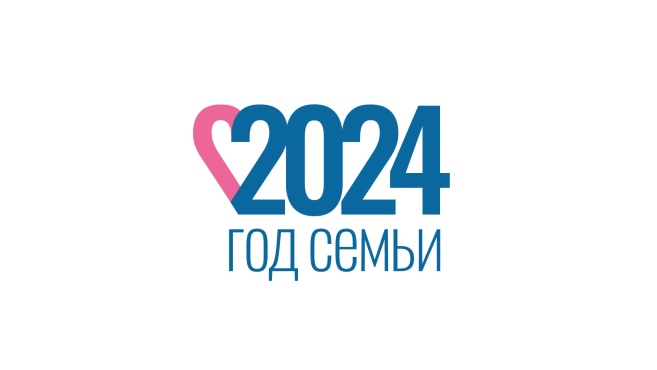 Торжественное открытие Года Семьи в Краснокамском городском округе на Большом весеннем концерте. В программе: акция Пермского края «Передача огня «Семейного очага» семьям Краснокамского городского округа»п. Майский, Дом культуры (ул. Центральная, 1):п. Майский, Дом культуры (ул. Центральная, 1):п. Майский, Дом культуры (ул. Центральная, 1):05.03.2024, 07.03.202418:00Фойе05.03.2024, 07.03.202418:00ФойеЧас здоровья «Я играю в теннис»05.03.202414:00Социальный кинозал05.03.202414:00Социальный кинозалВечер творчества и вдохновения «Любимая, нежная, милая»06.03.202415:00Мульт-студия06.03.202415:00Мульт-студияИнтеллектуальная игра «Мафия» (Пушкинская карта)07.03.202411:00Социальный кинозал07.03.202411:00Социальный кинозалИнтерактивная программа «Мисс весна»09.03.202419:0009.03.202419:00Концерт «Легко на сердце от песни веселой». Коми-пермяцкий ансамбль песни и танца «Шондiбан»ЦЕНТРАЛИЗОВАННАЯ БИБЛИОТЕЧНАЯ СИСТЕМА (Оржоникидзе, д.4):ЦЕНТРАЛИЗОВАННАЯ БИБЛИОТЕЧНАЯ СИСТЕМА (Оржоникидзе, д.4):ЦЕНТРАЛИЗОВАННАЯ БИБЛИОТЕЧНАЯ СИСТЕМА (Оржоникидзе, д.4):04.03.202413:0004.03.202413:00Творческое занятие  кружка «Рукодельница»04.03.202419:0004.03.202419:00Виртуальный концертный зал. Открытие фестиваля Дениса Мацуева.Прямая трансляция из Большого зала филармонии.05.03.202419:0005.03.202419:00Виртуальный концертный зал. Фестиваль Дениса Мацуева: день второй Денис Мацуев (фортепиано), Государственный академический симфонический оркестр Республики Татарстан, Павел Милюков (скрипка), Борислав Струлев (виолончель), Джордж Харлионо (фортепиано.Прямая трансляция из Большого зала филармонии06.03.202417: 3006.03.202417: 30Мастер-класс по Аюрведе06.03.202419:0006.03.202419:00Виртуальный концертный зал. Фестиваль Дениса Мацуева: день третий. Денис Мацуев (фортепиано), Государственный академический симфонический оркестр Республики Татарстан, Ильдар Абдразаков (бас).Прямая трансляция из Большого зала филармонии.07.03.202419:0007.03.202419:00Виртуальный концертный зал. Закрытие фестиваля Дениса Мацуева Денис Мацуев (фортепиано), Андрей Иванов (контрабас), Александр Зингер (ударные), Владимир Съянов (флейта).Прямая трансляция из Большого зала филармонии.09.03.202419:0009.03.202419:00Виртуальный концертный зал. Премьера! Магомаев. Мартынов. Ободзинский. Оркестр русских народных инструментов имени В.А. Салина, Южин Евгений (тенор).Прямая трансляция из Большого зала филармонии10.03.202412:0010.03.202412:00Занятие кружка русского языка «Грамотеи»Центральная детская библиотека им. П.П. Бажова ЦБС г.Краснокамска (ул. Шоссейная,4):Центральная детская библиотека им. П.П. Бажова ЦБС г.Краснокамска (ул. Шоссейная,4):Центральная детская библиотека им. П.П. Бажова ЦБС г.Краснокамска (ул. Шоссейная,4):10.03.202411:0010.03.202411:00Занятие в клубе «Мамы - Пуговки»Мастер – класс «Пуговкина Мастерская».   Громкие чтения «Семейная литературная гостиная»10.03.202413:3010.03.202413:30Программа выходного дня «Идем в библиотеку!»Игровая программа10.03.202414:0010.03.202414:00Программа выходного дня «Идем в библиотеку!»Мастер - классГородская библиотека-филиал №2 ЦБС г.Краснокамска(ул. Энтузистов, 25):Городская библиотека-филиал №2 ЦБС г.Краснокамска(ул. Энтузистов, 25):Городская библиотека-филиал №2 ЦБС г.Краснокамска(ул. Энтузистов, 25):04.03.2024-07.02.202410:30, 11:3004.03.2024-07.02.202410:30, 11:30Час поэзии «В чудной стране» к юбилею И. Токмаковой в объединении «Непоседы»04.03.202415:3004.03.202415:30Концерт «На крыльях весны», посвященный Дню  8 марта,  в объединении «Берегиня»04.03.202417:0004.03.202417:00Мастер- класс « Рукоделие для души. Открытка» кружка «Рукодельный понедельник»05.03.202413:30Социальный  кинозал05.03.202413:30Социальный  кинозалМедиазанятие « Мальчишкам и девчонкам посвящается» с просмотром мультфильма «Жихарка» из цикла «Библиопродленка»05.04.202417:00Социальный  кинозал05.04.202417:00Социальный  кинозалИнтерактивное мероприятие  с просмотром и обсуждением игрового фильма «Баба Яга спасает мир»  из цикла «Новое поколение»06.03.202414:0006.03.202414:00Занятие Экспресс-школы «Удачный сезон»06.03.202414:0006.03.202414:00Мастер-класс «Весенний подарок». « Открытка для мамы».06.03.202415:0006.03.202415:00Занятие в  Кружке ценителей родного языка  «Русский по средам»10.03.202413:0010.03.202413:00Игровая программа «Масленица хороша - широка её душа» в рамках объединения  «Улиткин выходной»10.03.202413:30Социальный  кинозал10.03.202413:30Социальный  кинозалИнтерактивное мероприятие  с просмотром мультфильма «Про Ивана -дурака» из сериала «Гора самоцветов»Городская библиотека-филиал №3 ЦБС г.Краснокамска (ул. Фрунзе, д. 3 «А»):Городская библиотека-филиал №3 ЦБС г.Краснокамска (ул. Фрунзе, д. 3 «А»):Городская библиотека-филиал №3 ЦБС г.Краснокамска (ул. Фрунзе, д. 3 «А»):04.03.202412:5004.03.202412:50Цикл громких чтений «Читаем классику». И. Крылов «Квартет»06.03.202413:0006.03.202413:00Литературная гостиная «О женщине с любовью» 07.03.202413:0007.03.202413:00Урок информационной грамотности «Всем полезен, спору нет, безопасный Интернет»10.03.202411:0010.03.202411:00Цикл мероприятий по ЗОЖ. Час практических светов «Профилактика деменции»Городская библиотека-филиал №4 ЦБС г.Краснокамска (проезд Рождественский, д. 3):Городская библиотека-филиал №4 ЦБС г.Краснокамска (проезд Рождественский, д. 3):Городская библиотека-филиал №4 ЦБС г.Краснокамска (проезд Рождественский, д. 3):5.03.202415:005.03.202415:00Познавательная беседа «Безопасное путешествие в сети!» в  рамках Недели Безопасного Интернета в России9.03.202415:009.03.202415:00Мастер-класс « Открытка для любимой мамы»Черновская сельская библиотека-филиал ЦБС г.Краснокамска (с. Черная, ул. Северная, д. 6):Черновская сельская библиотека-филиал ЦБС г.Краснокамска (с. Черная, ул. Северная, д. 6):Черновская сельская библиотека-филиал ЦБС г.Краснокамска (с. Черная, ул. Северная, д. 6):04.03.202413:0004.03.202413:00Музыкальный час «Где музыка берёт начало» (90 лет со дня рождения Е. Крылатова, краеведение)Мысовская сельская библиотека-филиал ЦБС г.Краснокамска (ул.Центральная,1):Мысовская сельская библиотека-филиал ЦБС г.Краснокамска (ул.Центральная,1):Мысовская сельская библиотека-филиал ЦБС г.Краснокамска (ул.Центральная,1):07.03.202416: 0007.03.202416: 00Посиделки «С тобой в душе всегда весна!»Майская сельская библиотека-филиал ЦБС г.Краснокамска (пер. Зелены,2):Майская сельская библиотека-филиал ЦБС г.Краснокамска (пер. Зелены,2):Майская сельская библиотека-филиал ЦБС г.Краснокамска (пер. Зелены,2):04.03.2024, 06.03.2024, 07.03.2024, 10.03.202417: 0004.03.2024, 06.03.2024, 07.03.2024, 10.03.202417: 00Клуб ЗОЖ «Гармония» (60+)04.03.202413:0004.03.202413:00Кружок «Читайка»04.03.202416:3004.03.202416:30Консультации по первичным навыкам работы с ПК для пенсионеров «Цифра+»05.03.202417:0005.03.202417:00Кружок «Волшебный крючок»06.03.202414:0006.03.202414:00Громкие чтения книги Ю.Сотника «Приключения не получилось» в рамках акции для инвалидов «Исцеление чтением»10.03.202411:3010.03.202411:30Кружок рисования «Волшебные кисточки»10.03.202415:0010.03.202415:00Мастер-класс «Урок игры на гитаре» (в т.ч. по Пушкинской карте)10.03.202416:0010.03.202416:00Кружок «Увлекательный английский» (в т.ч. по Пушкинской карте)10.03.202417:0010.03.202417:00Мастер-класс «Лепим из глины» (в т.ч.  по Пушкинской карте)Усть-Сыновская сельская библиотека-филиал  им. Ф.Ф. Павленкова ЦБС г.Краснокамска (Совхозная,14):Усть-Сыновская сельская библиотека-филиал  им. Ф.Ф. Павленкова ЦБС г.Краснокамска (Совхозная,14):Усть-Сыновская сельская библиотека-филиал  им. Ф.Ф. Павленкова ЦБС г.Краснокамска (Совхозная,14):5.03.202417:005.03.202417:00Праздничный концерт «Музыкальный букет»Стряпунинская сельская библиотека-филиал (ул. Советская, 3а): Стряпунинская сельская библиотека-филиал (ул. Советская, 3а): Стряпунинская сельская библиотека-филиал (ул. Советская, 3а): 4.03.202416:304.03.202416:30Литературно-музыкальный вечер «Весны очарование»5.03.202416:.305.03.202416:.30Мастер-класс «Вышивка лентами»6.03.202416:306.03.202416:30Акция «Подари радость чтения»10.03. 202413:0010.03. 202413:00Мастер-класс «Мастерилка»МБУК «КРАСНОКАМСКИЙ КРАЕВЕДЧЕСКИЙ МУЗЕЙ» (пр-т Мира, 9):МБУК «КРАСНОКАМСКИЙ КРАЕВЕДЧЕСКИЙ МУЗЕЙ» (пр-т Мира, 9):МБУК «КРАСНОКАМСКИЙ КРАЕВЕДЧЕСКИЙ МУЗЕЙ» (пр-т Мира, 9):Посещение музея:  индивидуальные посещения, экскурсии – до 30 человек в группе.Посещение музея доступно по Пушкинской картеПосещение музея:  индивидуальные посещения, экскурсии – до 30 человек в группе.Посещение музея доступно по Пушкинской картеПосещение музея:  индивидуальные посещения, экскурсии – до 30 человек в группе.Посещение музея доступно по Пушкинской картеКраснокамская картинная галерея имени И. И. Морозова (ул. К. Либкнехта, 6а):Краснокамская картинная галерея имени И. И. Морозова (ул. К. Либкнехта, 6а):Краснокамская картинная галерея имени И. И. Морозова (ул. К. Либкнехта, 6а):06.03.2024  в 17:0009.03.2024  в 13:0006.03.2024  в 17:0009.03.2024  в 13:00Занятие студии «Мастерская пейзажной живописи», группа для взрослых «Пейзаж»07.03.202413:0007.03.202413:00Мастер-класс «Цветы»09.03.202409:0009.03.202409:00Занятие студии «Мастерская пейзажной живописи», группа для взрослых «Рисуем человека»09.03.202411:0009.03.202411:00Занятие студии «Мастерская пейзажной живописи», группа для детей09.03.202412:0009.03.202412:00Занятие студии выходного дня «Волшебная кисточка» по изобразительному искусству, детская группаДетский музей игрушки (ул. Свердлова, 10):Детский музей игрушки (ул. Свердлова, 10):Детский музей игрушки (ул. Свердлова, 10):09.03.202413.00:14.0009.03.202413.00:14.00Субботняя мастерская  в Детском музее. Мастер-класс «Подвижный робот» объемная поделка.МБУ «МОЛОДЕЖНЫЙ РЕСУРСНЫЙ ЦЕНТР» (пр. Комсомольский, 24):МБУ «МОЛОДЕЖНЫЙ РЕСУРСНЫЙ ЦЕНТР» (пр. Комсомольский, 24):МБУ «МОЛОДЕЖНЫЙ РЕСУРСНЫЙ ЦЕНТР» (пр. Комсомольский, 24):МБУ МРЦ – СП КМЖ «Ассоль» (ул. Калинина, 18):МБУ МРЦ – СП КМЖ «Ассоль» (ул. Калинина, 18):МБУ МРЦ – СП КМЖ «Ассоль» (ул. Калинина, 18):06.03.202417:0006.03.202417:00Конкурсно-развлекательная программа «Для вас – любимых» с проведением семейного мастер-класса по изготовлению открыток, в честь Дня 8 мартаМБУ МРЦ – СП КМЖ «Факел» (ул. Комарова, 3):МБУ МРЦ – СП КМЖ «Факел» (ул. Комарова, 3):МБУ МРЦ – СП КМЖ «Факел» (ул. Комарова, 3):04.03.2024   в 15:3009.03.2024   в 15.3004.03.2024   в 15:3009.03.2024   в 15.30Школа вожатыхМБУ МРЦ – СП КМЖ «Радуга» (ул. Энтузиастов, 23):МБУ МРЦ – СП КМЖ «Радуга» (ул. Энтузиастов, 23):МБУ МРЦ – СП КМЖ «Радуга» (ул. Энтузиастов, 23):06.03.202418:0006.03.202418:00Тематическое мероприятие «Ты у меня одна!», посвященное Международному женскому днюМБУ МРЦ – СП КМЖ «Формика» (ул. Павлика Морозова, 2):МБУ МРЦ – СП КМЖ «Формика» (ул. Павлика Морозова, 2):МБУ МРЦ – СП КМЖ «Формика» (ул. Павлика Морозова, 2):05.03.202417:0005.03.202417:00Тренинг на развитие коммуникативных навыков06.03.202416:0006.03.202416:00Мастер-класс к 8 марта05.03.202419:0005.03.202419:00Занятия по растяжке «Час для себя любимых»МБУ МРЦ – СП КМЖ п. Оверята (ул. Строителей, д.7):МБУ МРЦ – СП КМЖ п. Оверята (ул. Строителей, д.7):МБУ МРЦ – СП КМЖ п. Оверята (ул. Строителей, д.7):02.03.202411:0002.03.202411:00Зимний семейный слёт04.03.2024-07.03.202414:0004.03.2024-07.03.202414:00День активных игр «Веселее вместе»05.03.202415:0005.03.202415:00Творческая мастерская «Подарок для самых любимых»07.03.202416:3007.03.202416:30Вечер для старшего поколения «Весеннее настроение»08.03.202413:0008.03.202413:00Праздничный концерт, посвященный 8 МартаМБУ МРЦ – СП КМЖ с. Черная (ул. Северная, д.6):МБУ МРЦ – СП КМЖ с. Черная (ул. Северная, д.6):МБУ МРЦ – СП КМЖ с. Черная (ул. Северная, д.6):04-07.03.202414:00-19:00Фойе04-07.03.202414:00-19:00ФойеКлуб настольных игр «Поиграй-ка!»05.03.202415:00Фойе05.03.202415:00ФойеКонцертно-развлекательная программа «Весеннее настроение»06.03.202411:00Фойе06.03.202411:00ФойеИгровая программа «Для девчонок озорных, милых, добрых, дорогих!»07.03.202415:0007.03.202415:00Мастер-класс «Букет для мамы своими руками»07.03.202422:00-02:00Фойе07.03.202422:00-02:00ФойеТанцевально-развлекательная программа 18+ «Тусовка 90-х»МБУ МРЦ – СП КМЖ с. Мысы (ул. Центральная, д.1):МБУ МРЦ – СП КМЖ с. Мысы (ул. Центральная, д.1):МБУ МРЦ – СП КМЖ с. Мысы (ул. Центральная, д.1):04.03.202416:0004.03.202416:00Мастер-класс игрушки своими руками «Для любимых мам и бабушек!»06.03.202415:0006.03.202415:00Праздничная программа «Для милых дам!» с выставкой работ прикладного творчества «Подарки для мамы»07.03.202422:0007.03.202422:00Танцевальная программа «Все для милых, нежных и любимых!»МБУ МРЦ – СП КМЖ с. Стряпунята (ул. Советская, д.8):МБУ МРЦ – СП КМЖ с. Стряпунята (ул. Советская, д.8):МБУ МРЦ – СП КМЖ с. Стряпунята (ул. Советская, д.8):07.03.202415:00Фойе07.03.202415:00ФойеПраздничная программа «Праздник женский настает, в марте есть такой денек…», посвященная Международному женскому днюМАУ ДО «ДЕТСКАЯ ШКОЛА ИСКУССТВ» г. Краснокамска (ул. Суворова, д.1):МАУ ДО «ДЕТСКАЯ ШКОЛА ИСКУССТВ» г. Краснокамска (ул. Суворова, д.1):МАУ ДО «ДЕТСКАЯ ШКОЛА ИСКУССТВ» г. Краснокамска (ул. Суворова, д.1):05.03.202417:0005.03.202417:00Мастер-класс «Подарок маме на холсте (только по Пушкинской карте)МАУ ДО «ДЕТСКАЯ МУЗЫКАЛЬНАЯ ШКОЛА» г. Краснокамск (ул. Большевистская, 50): МАУ ДО «ДЕТСКАЯ МУЗЫКАЛЬНАЯ ШКОЛА» г. Краснокамск (ул. Большевистская, 50): МАУ ДО «ДЕТСКАЯ МУЗЫКАЛЬНАЯ ШКОЛА» г. Краснокамск (ул. Большевистская, 50): 05.03.202418:3005.03.202418:30Концерт «Музыка весны»ДМШ (филиал п. Оверята), п. Оверята, ул. Комсомольская, д.13а):ДМШ (филиал п. Оверята), п. Оверята, ул. Комсомольская, д.13а):ДМШ (филиал п. Оверята), п. Оверята, ул. Комсомольская, д.13а):07.03.202417:3007.03.202417:30Концерт «Весенние голоса»СПОРТИВНЫЕ МЕРОПРИЯТИЯ:СПОРТИВНЫЕ МЕРОПРИЯТИЯ:СПОРТИВНЫЕ МЕРОПРИЯТИЯ:МБУ ФОК «Олимпийский» (пр. Маяковского 7):МБУ ФОК «Олимпийский» (пр. Маяковского 7):МБУ ФОК «Олимпийский» (пр. Маяковского 7):08.03.2024с 17:00 до 21:0009 - 10.03.2024с 15:00 до 21:0008.03.2024с 17:00 до 21:0009 - 10.03.2024с 15:00 до 21:00Прокат коньков (стадион «Россия»)05.03.2024      с 11:00 до 13:3006.03.2024     с 14:30 до 18:3005.03.2024      с 11:00 до 13:3006.03.2024     с 14:30 до 18:30Мини-футбол в ВУЗы среди девушек09.03.2024с 11:00 до 19:3009.03.2024с 11:00 до 19:30Чемпионат ПК по Мини-футболу среди  мужчин «Дивизион-3»08.03.2024с 11:00 до 13:3008.03.2024с 11:00 до 13:30Первенство ПК по мини-футболу среди ДЮК 2012г.р.10.03.2024с 15.00 до 19.3010.03.2024с 15.00 до 19.30Первенство ПК по мини-футболу среди ДЮК 2013г.р.04 по 09 марта 2024 годас 08:00 до 22:00Вс.- выходной04 по 09 марта 2024 годас 08:00 до 22:00Вс.- выходнойРабота тренажерного залаМАУ ФОК «Олимпийский»д. Запальта, ул. Лесная 1А, Лыжная базаМАУ ФОК «Олимпийский»д. Запальта, ул. Лесная 1А, Лыжная базаМАУ ФОК «Олимпийский»д. Запальта, ул. Лесная 1А, Лыжная база06.03.2024-10.03.2024с 09:00 до 17:0006.03.2024-10.03.2024с 09:00 до 17:00Прокат лыжМАУ «СШ п. Майский» (п. Майский, ул. Северная 2):МАУ «СШ п. Майский» (п. Майский, ул. Северная 2):МАУ «СШ п. Майский» (п. Майский, ул. Северная 2):05.03.2024с 15:00 до17:3005.03.2024с 15:00 до17:30Лыжные гонки в рамках спартакиады учащихся школ КГО08 - 10.03.2024 г.10:00 – 21:00 час.(последняя выдача в 20:00 час.)08 - 10.03.2024 г.10:00 – 21:00 час.(последняя выдача в 20:00 час.)Прокат лыж08 - 10.03.2024 г.12:00 – 21:00 час.(последняя выдача в 20:00 час.)08 - 10.03.2024 г.12:00 – 21:00 час.(последняя выдача в 20:00 час.)Прокат коньковМАУ СК «Ледовый» (ул. Большевистская 56Е):МАУ СК «Ледовый» (ул. Большевистская 56Е):МАУ СК «Ледовый» (ул. Большевистская 56Е):04 - 05.03.202407 - 08.03.202410.03.2024с 21:30 до 22:4504 - 05.03.202407 - 08.03.202410.03.2024с 21:30 до 22:45Региональная хоккейная лига09.03.2024с 09:00 до 19:1510 - 11.03.2024с 08:00 до 18:1509.03.2024с 09:00 до 19:1510 - 11.03.2024с 08:00 до 18:15Турнир Первенство Пермского края по хоккею юноши 2014 г.р.с 04 по 10 марта 2024 годас 09:00 до 22:00с 04 по 10 марта 2024 годас 09:00 до 22:00Работа тренажерного залаМБУ «СШ по плаванию «Дельфин» (ул. Школьная 12):МБУ «СШ по плаванию «Дельфин» (ул. Школьная 12):МБУ «СШ по плаванию «Дельфин» (ул. Школьная 12):04 - 07.03.2024с 08:00 до 22:0008.03.2024 – выходной09.03.2024с 10:30 до 22:00Вс. - выходной04 - 07.03.2024с 08:00 до 22:0008.03.2024 – выходной09.03.2024с 10:30 до 22:00Вс. - выходнойСвободное плавание